LONGUEURSLe Mètre : A l’origine, 1 mètre est défini comme la distance séparant le pôle Nord de l’équateur divisée par 10 000 000. La tâche de mesurer ce quart de méridien est donnée à deux astronomes français : Jean-Baptiste Delambre et Pierre Méchain. La mesure se fera en toises.Exemples d’unités plus anciennes : le pouce, le pied, le empan (largeur main), la coudée (longueur coude–main), la toise (environ 4m), …Partie 1 :  La demi-droite et le segment1) La demi-droite- Une portion de droite limitée d’un seul côté s’appelle une demi-droite.- La demi-droite ci-dessus se note : [AB)2) Le segment    Vient du latin « secare » = couper- Une portion de droite limitée par deux points s’appelle un segment.- Ces points s’appellent les extrémités du segment.- Le segment ci-dessus se note : [AB]- Le segment [AB] mesure : 8,6 cm   On écrit : AB = 8,6 cm (et non pas [AB] = 8,6 cm)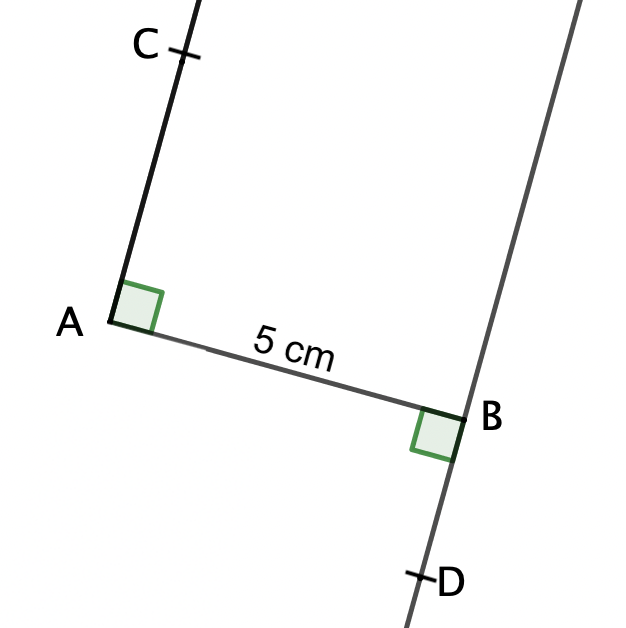 Méthode : Utiliser les notations en géométrie Vidéo https://youtu.be/tNSF1F3AMHo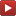  Vidéo https://youtu.be/s-KelQ875a8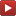 a) Donner une droite, une demi-droite, un segment et une longueur en utilisant les notations en géométrie.b) Compléter par ∈ ou ∉ :    ● B … [AC]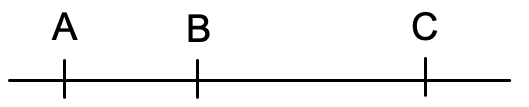    ● A … [BC]   ● A … (BC)   ● A … [BC)Correctiona) Droite : (BD)    Demi-droite : [AC)    Segment : [AB]    Longueur : AB = 5 cmb) ● B ∈ [AC]    ● A ∉ [BC]    ● A ∈ (BC)    ● A ∉ [BC)		3) Segments de même longueurDeux segments ont la même longueur lorsqu’on peut les superposer.Exemple du rectangle :4) Milieu d’un segmentLe milieu d’un segment appartient au segment et le partage en deux segments de même longueur. ← I est le milieu du segment [AB]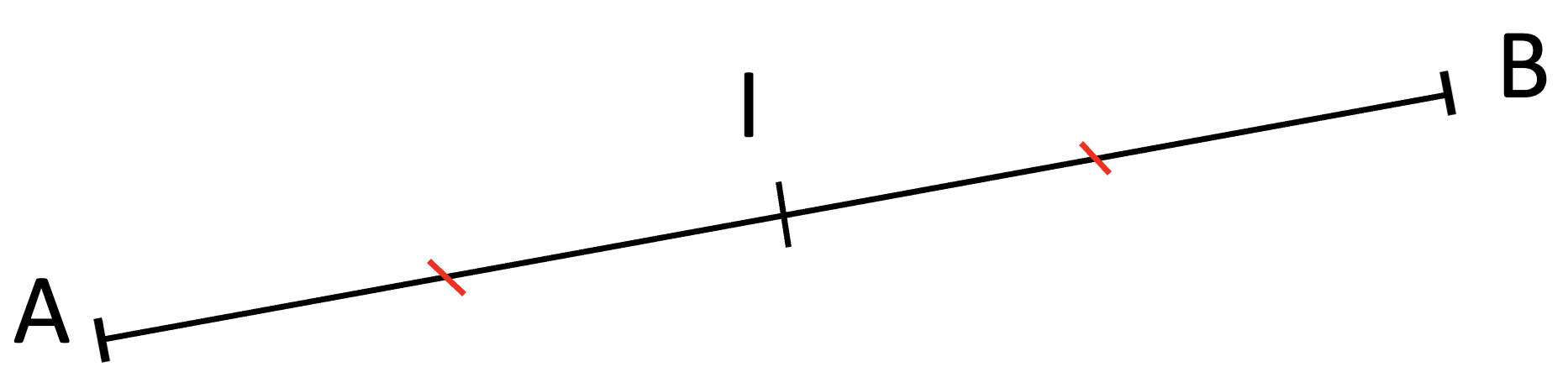 Partie 2 :  Distance d’un point à une droiteDéfinition : La distance d’un point à une droite est 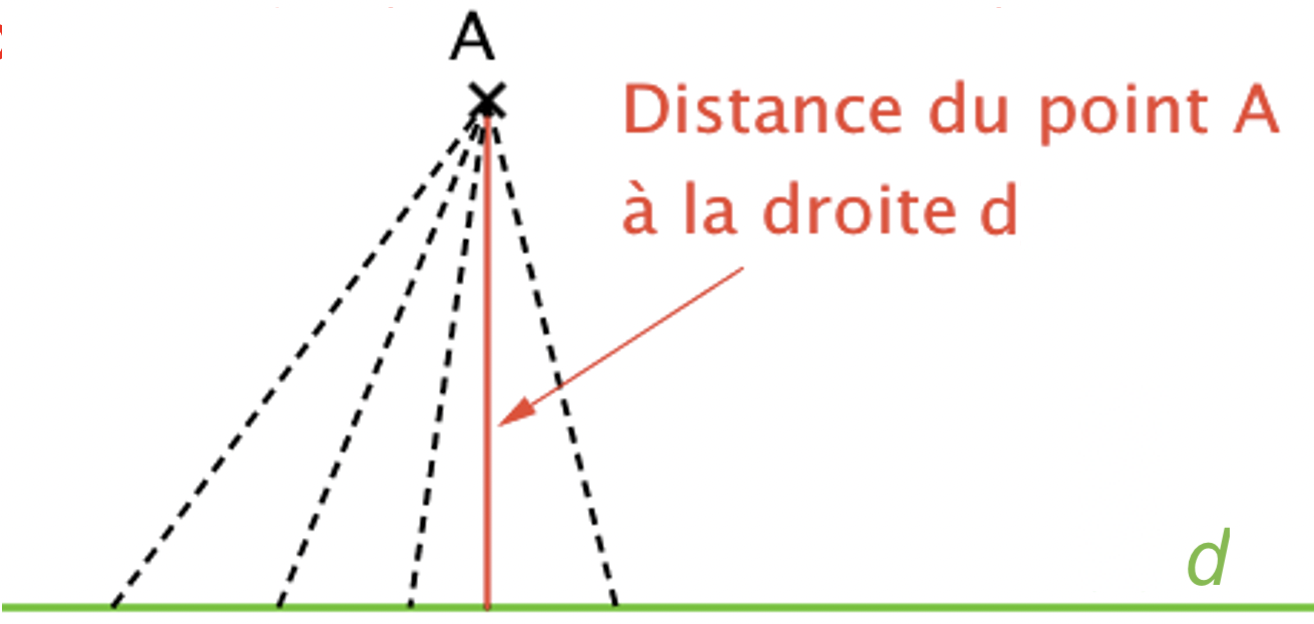 la longueur du plus petit segment (*) reliant ce point à l’un des points de la droite.(*) Propriété : Le plus petit segment est celui qui est perpendiculaire à la droite d.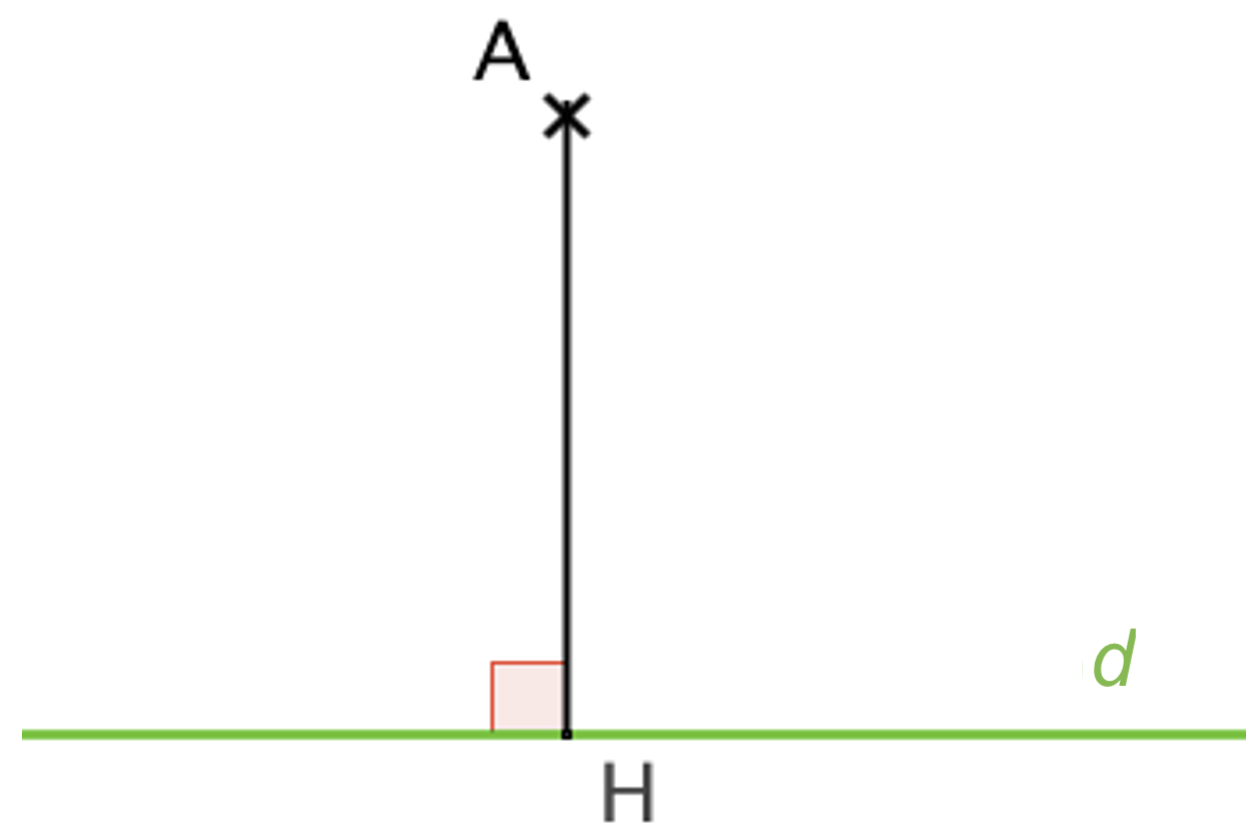 AH est la distance du point A à la droite d.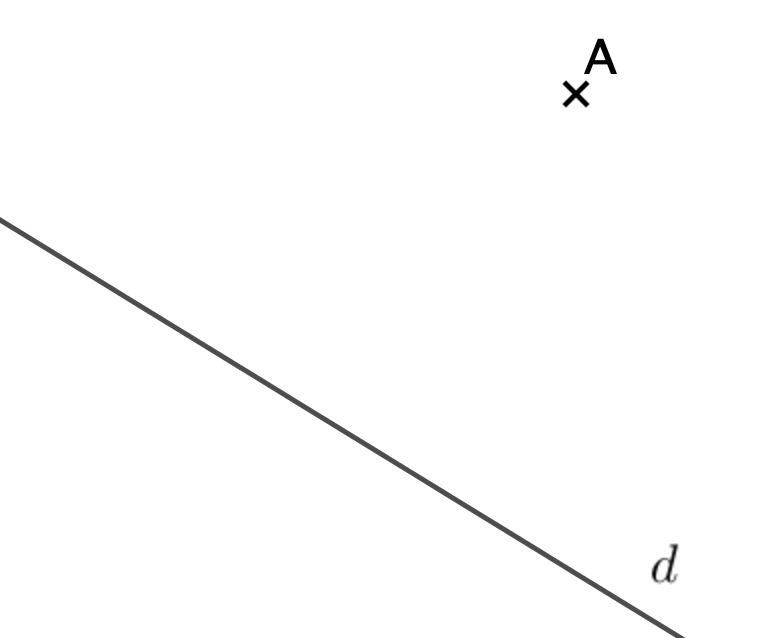 Méthode : Mesurer la distance d’un point à une droite Vidéo https://youtu.be/tUzoATZrAmcMesurer la distance du point A à la droite d.CorrectionOn commence par tracer la droite perpendiculaire à la droite d et passant par A.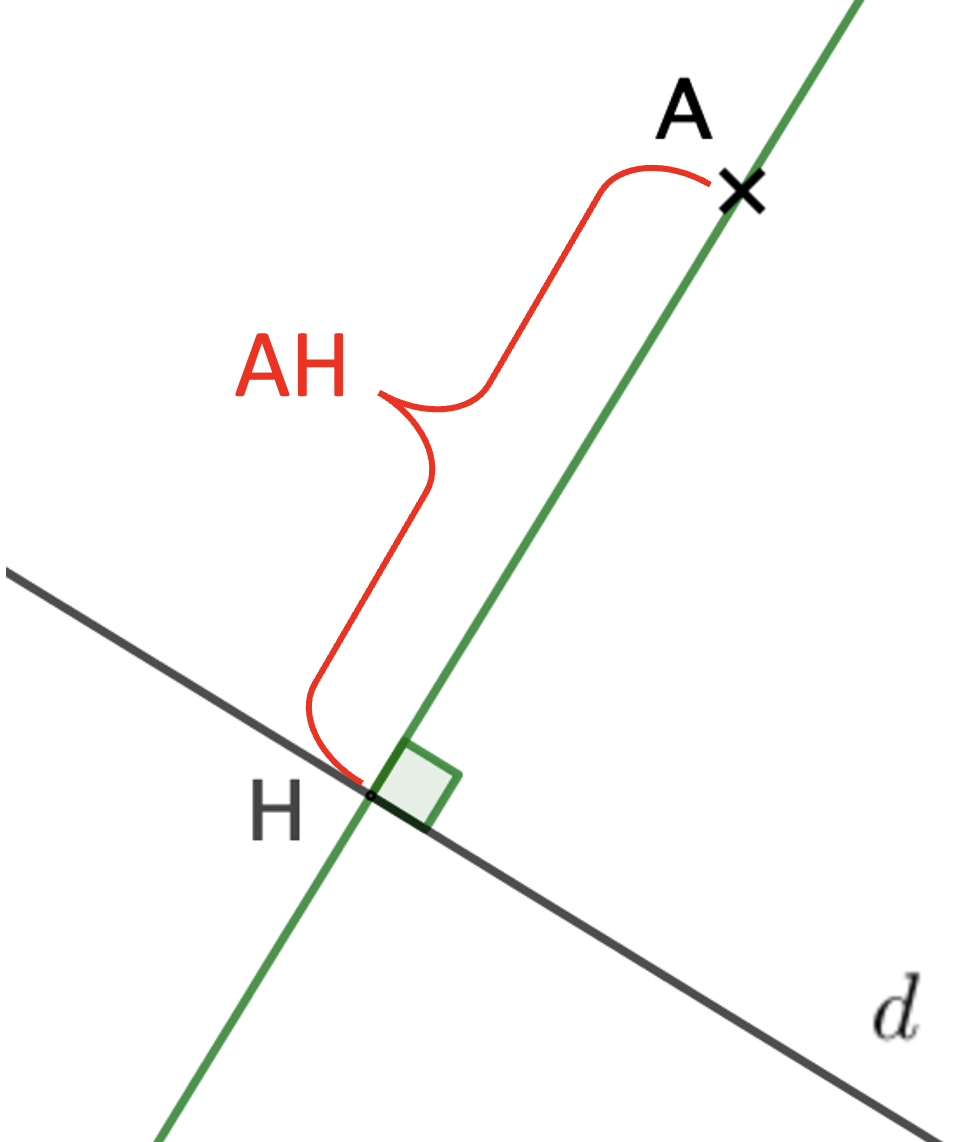 Cette perpendiculaire coupe la droite d en H.La distance du point A à la droite d est la distance AH.On peut la mesurer AH à l’aide d’une règle graduée.Partie 3 :  Médiatrice d’un segmentActivité de groupe : La … du segmenthttp://www.maths-et-tiques.fr/telech/MEDIAT_DECOUV.pdfDécouverte par Euclide au IIIe avant J.C., le mot est pourtant assez récent dans le langage des mathématiques. En 1923, une association de professeurs de mathématiques forment le mot en s’inspirant des mots « médiane » et « bissectrice ». « Media » désigne l’idée de milieu et « sectrice » celle de couper. 1) Définition	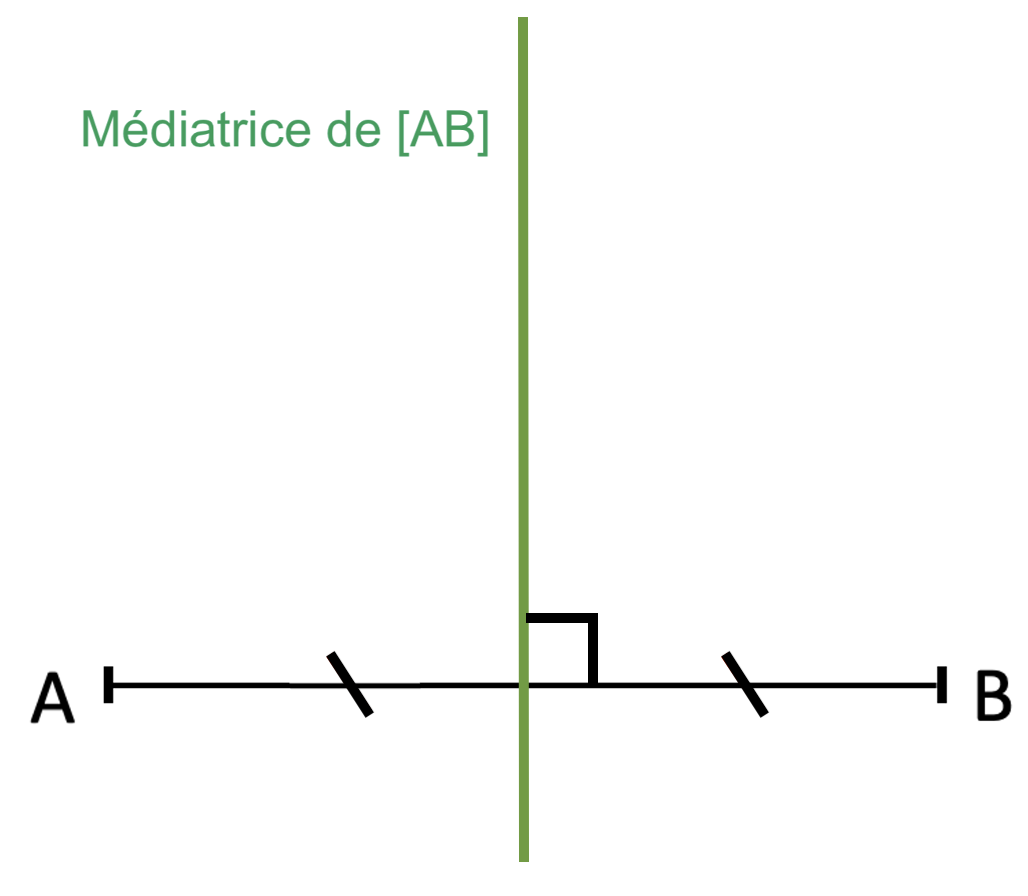 Définition : La médiatrice d’un segment est la droite qui passe par son milieu et qui lui est perpendiculaire.2) Construction de la médiatrice à l’équerreMéthode : Construire une médiatrice à l’aide de l’équerre Vidéo https://youtu.be/aKy4obIcRCIConstruire la médiatrice du segment [AB].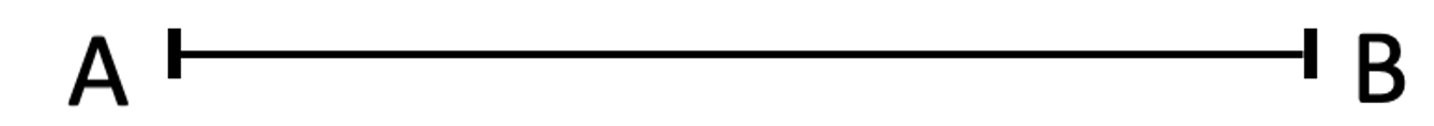 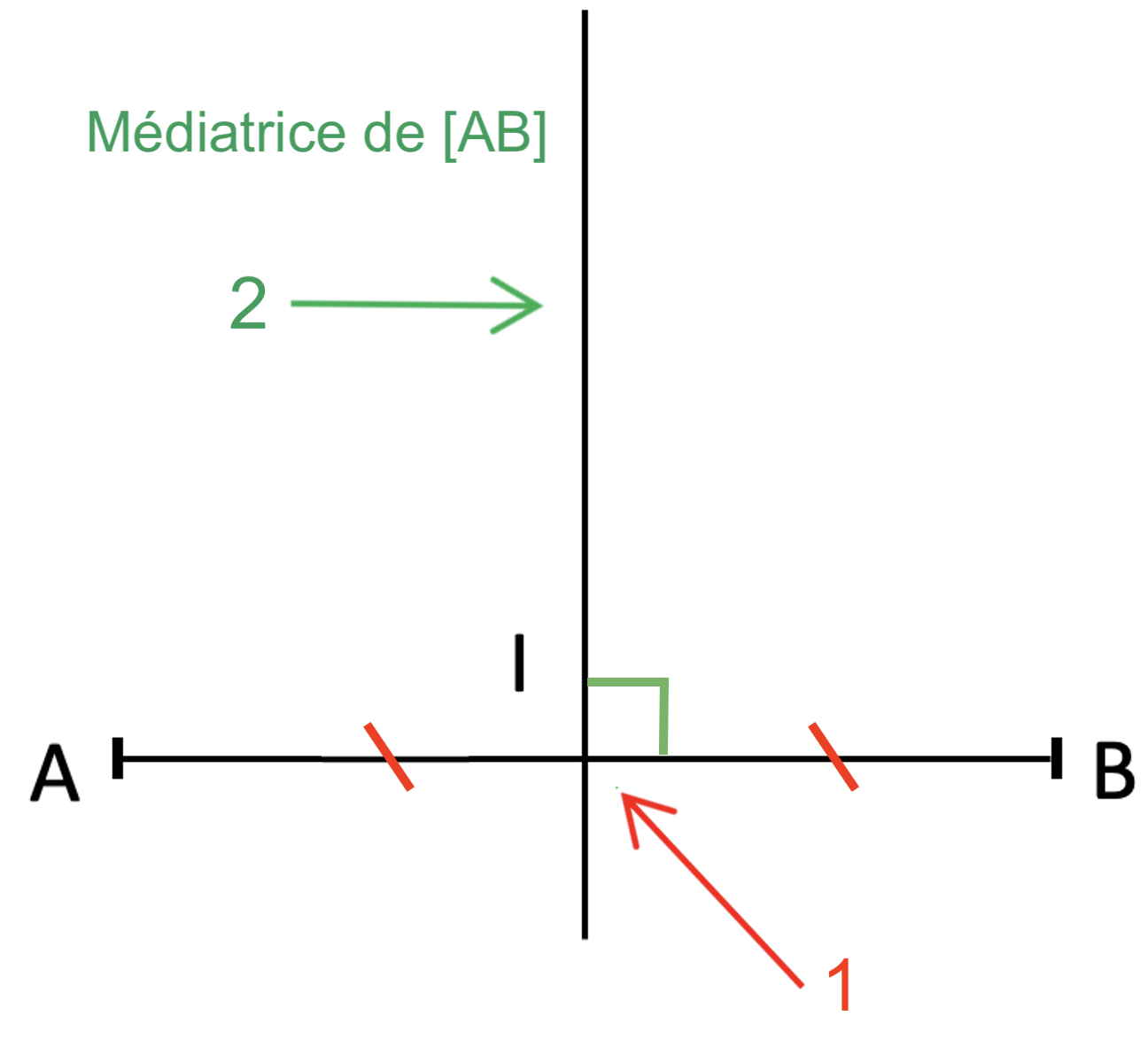 Correction1 : On place le milieu I du segment [AB].                                               2 : On trace la perpendiculaire à [AB] passant par I.Cette perpendiculaire est la médiatrice du segment [AB].3) Propriété de la médiatriceTP info : « Propriété d’équidistance de la médiatrice » :http://www.maths-et-tiques.fr/telech/Prop_mediat.pdfPropriété : Tous les points situés sur la médiatrice de [AB] sont à égale distance de A et de B. On dit qu’ils sont équidistants de A et de B.							MA = MB 							NA = NB4) Construction de la médiatrice au compasMéthode : Construire une médiatrice à l’aide du compas Vidéo https://youtu.be/9CCbE3eMSqM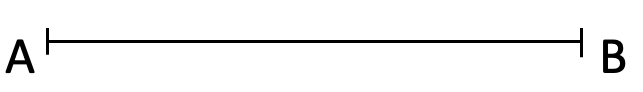 Construire la médiatrice du segment [AB].Correction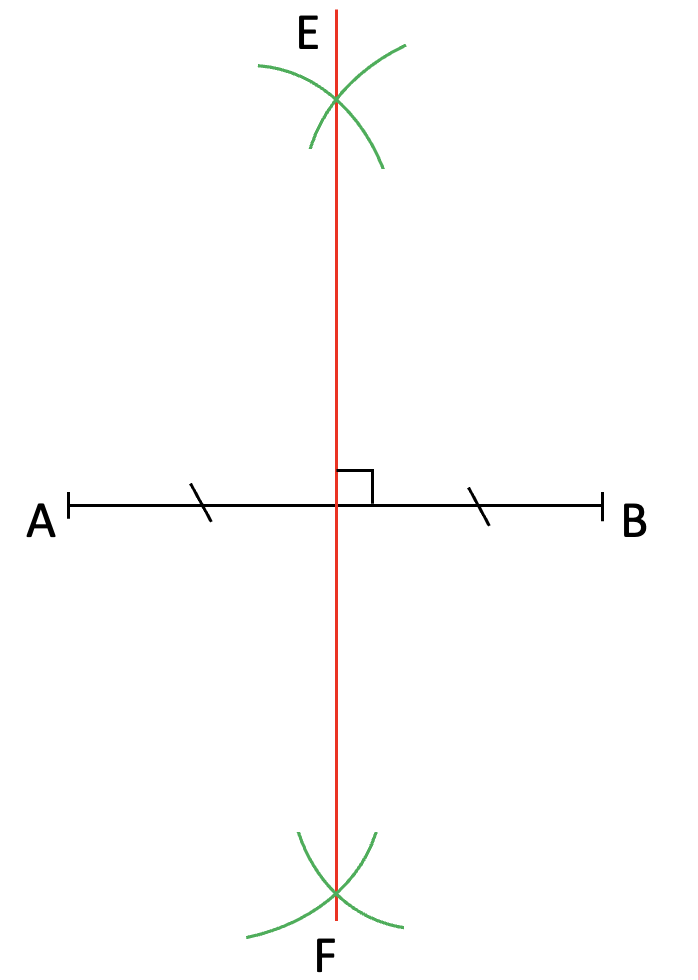                                                                     Garder le même rayon pour les 2 arcs de cercle. →● Construire deux arcs de cercle de même rayon et de centres A et B. Les arcs de cercle se coupent en E.● De l’autre côté du segment [AB] : construire deux arcs de cercle de même rayon et de centres A et B. Les arcs de cercle se coupent en F.● La médiatrice de [AB] est la droite (EF).                                                                    Garder le même rayon pour les 2 arcs de cercle. →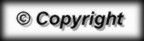 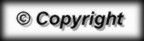 